Transfuzní a tkáňové odd. FN Brno – Odběrové středisko Třebíč hledá dárce rekonvalescentní plazmyNaléhavě hledáme vyléčené osoby s protilátkami proti onemocnění způsobenému virem COVID-19, které by se mohly stát dárci tzv. rekonvalescentní plazmy pro pacienty se závažným průběhem nemoci.Pokud jste již nemoc prodělal (měl jste pozitivní test), jste zdravý muž ve věku 18-60 leta chcete pomoci, objednávejte se prosím na tel. čísle v čase od 6:00 do 14:00 hod.
☎️ 800 700 061 Darovat můžete nejdříve za 2 týdny od ukončení nařízené izolace/karantény a jen pokud se již cítíte zcela zdráv.Odběrové středisko Třebíč, Purkyňovo nám. 2, areál Nemocnice Třebíč.I Vy můžete pomoci, Vaše pomoc má smysl ❤️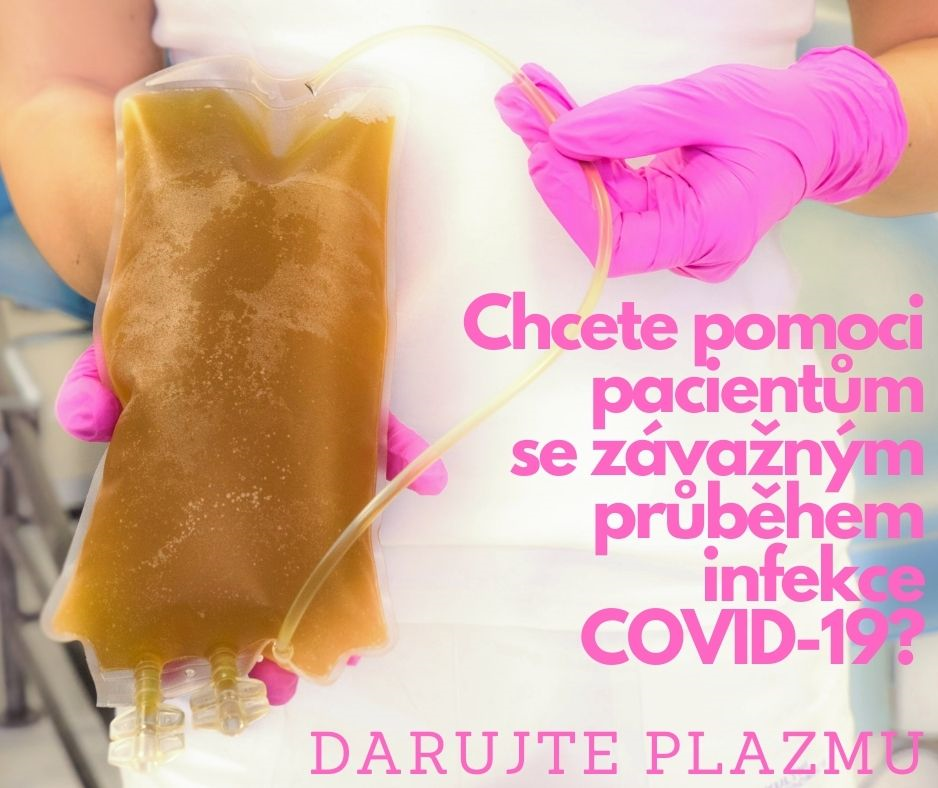                        Dárci krve Třebíč                                                                         www.fnbrno.cz/darce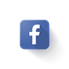 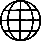 